ПЛАН-КОНСПЕКТ УРОКА 
ТреугольникЦель  урока: формировать представление о треугольнике, видах треугольников; познакомить  учащихся с правилом треугольника и его использованием при решении задач. 9. Задачи:- образовательные (формирование познавательных УУД):   формировать умения подводить под понятие видов треугольника, проводить классификацию треугольников по виду наибольшего угла, выделять информацию.- развивающие (формирование регулятивных УУД):умение прогнозировать, корректировать и оценивать свою деятельность. - воспитательные (формирование коммуникативных и личностных УУД):   умение слушать и вступать в диалог, участвовать в коллективном обсуждении проблем, воспитывать ответственность и аккуратность.10.Тип урока: Комбинированный. 11.Формы работы учащихся: Фронтальная, парная, индивидуальная, самостоятельная. 12.Необходимое оборудование: Компьютер, проектор, учебники по математике, раздаточный материал (транспортир,  по одному треугольнику на парту, полоски синего и красного цвета, линейка),  электронная презентация.13. Структура и ход первого урока14. Структура и ход второго урокаФИО (полностью)Климик  Татьяна ДмитриевнаМесто работыГБОУ СОШ № 8 «ОЦ» г. НовокуйбышевскаДолжностьУчитель математикиПредметматематикаКласс5Тема урокаТреугольник (80 мин)Базовый учебникИ.И.Зубарева, А.Г. Мордкович  Математика: Учебник для 5 класса общеобразовательных учреждений. - 9-е изд.,  – М.: Мнемозина, 2009№Этап урокаНазвание используемых ЭОРВремя(в мин.)Деятельность учителяДеятельность ученикаФормируемые УУДПознаватель-ныеРегулятивныеКоммуникатив-ныеЛичност-ные1Организацион-ный момент2Приветствие учащихся; проверка учителем готовности класса            к уроку; организация внимания.2Вводная беседа. Актуализация знаний.8 Раздаёт на каждую парту модель плоского треугольника и опросный лист.Задает учащимся наводящие вопросы.Учащиеся производят измерения, вычисления и результаты записывают в опросный лист.Знаково-символическая деятельностьПланирование, прогнозирование.Определение цели, умение строить продуктивное взаимодействие.Смыслообразование3Изучение нового материала и  первичное осмысление и закрепление знанийhttp://files.school-collection.edu.ru/dlrstore/4b6fabc0-1e6a-412d-90ac-c70b9dfdf0cd/31_2_1nm.ppt (виды треугольников)10Вместе с учениками подводит к теме урока.  Задает вопросы,  подводящие к определению понятий и видов треуголь-никовТри пары учеников на доске записывают свои результаты. (Учитель сам вызывает).Учащиеся записывают тему урока в тетрадь.Поиск и выделение необходимой информации. КлассификацияЦелеполагание, выдвижение гипотез,коррекцияСотрудничество с учителем и с учеником.4Физминутка3Сменить деятельность, обеспечить эмоциональную разгрузку учащихся.Учащиеся сменили вид деятельности (отдохнули) и готовы продолжать работу.Осознание ценности здоровья5Закрепление изученного материалаhttp://files.school-collection.edu.ru/dlrstore/4b6fabc0-1e6a-412d-90ac-c70b9dfdf0cd/31_2_1nm.ppt#257,2(закрепление)8Комментиру-ет,   направляет работу учащихся.Ученики выбирают ответы, словесно объясняя свой выбор.Решают № 552(а) из учебника: у доски два ученика, остальные в тетрадиПодведение под понятие, умение осознанно и произвольно строить речевое высказываниеОценка – выделение и осознание учащимися того, что усвоено, коррекцияПостановка вопросов6Подведение итогов 1 урока4Вносит корректировку в ответы учащихся.Работа по учебнику (ответить устно на вопросы с.155)Осознанное и произвольное построение речевого высказыванияВыделение и осознание изученногоУмение с достаточной полнотой и точностью выражать свои  мысли, слушать и вступать в диалогОсознанное и произвольное построение речевого высказывания№Этап урокаНазвание используемых ЭОРВремя(в мин.)Деятельность учителяДеятельность ученикаФормируемые УУДПознаватель-ныеРегулятивныеКоммуникатив-ныеЛичност-ные7Организацион-ный момент2Организация внимания учащихсяВключение в деловой ритм урокаСмыслообразование8Закрепление, изученного на 1 уроке2Учитель предлагает каждому взять лис с вопросом, нужный ответ взять со стола (создаем 3 группы учащихся)Учащиеся, отвечая на вопрос, объединяются в группы Анализ, подведение под понятие. 9Постановка проблемы2Раздаёт на парты комплект цветных палочек (синие и красные). Просит сложить треугольник. Учитель задает вопрос: из любых ли трех палочек можно составить треугольник?Учащиеся получают палочки 2-х цветов и пытаются построить 2 треугольника.Постановка проблемы, знаково-символические действия, выделение информации, сравнениеПрогнозированиеУмение слушать и вступать в диалог,поддержание здорового духа соперничества для поддержания мотивации учебной деятельности10Поисковая деятельность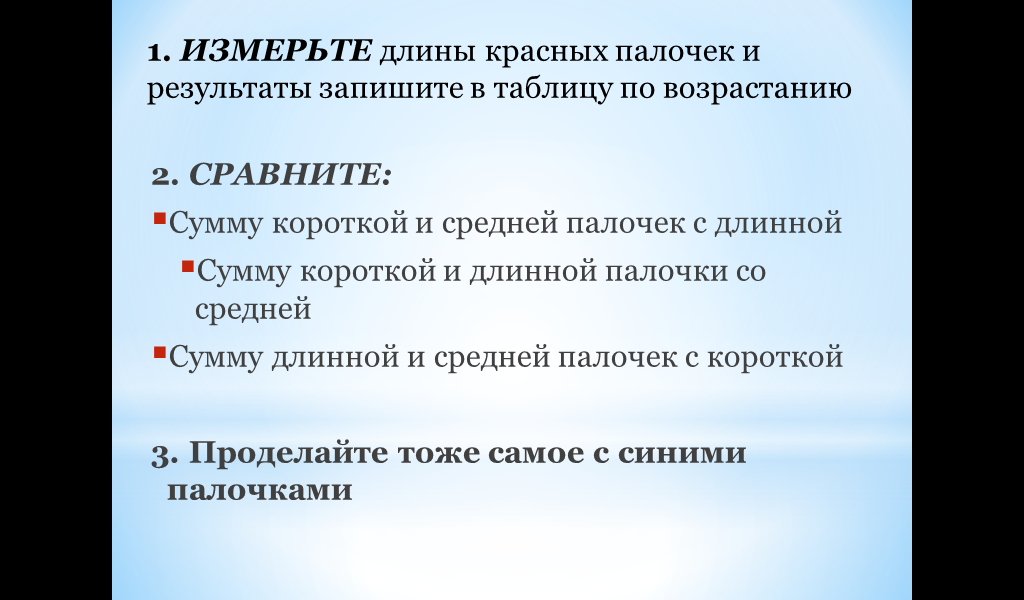 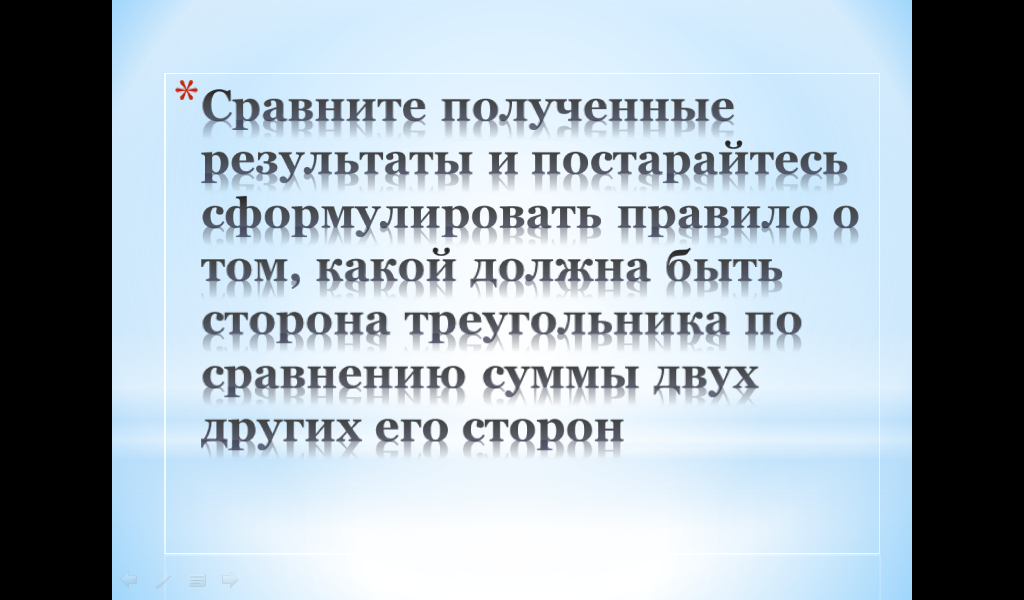 10Предлагает выполнить задания, представленные на слайде. Длины палочек записать в таблице по возрастанию (по убыванию)Учащиеся работают в группе самостоятельно (выполняют алгоритм действий) Делают выводыВыделение и формулирование познавательной цели. Анализ и синтез объектов, структурирование.Планирование своей деятельности для решения поставленной задачи,  контроль полученного результата, коррекция полученного результата, саморегуляцияУмение слушать и вступать в диалогПоддержание здорового духа соперничества для поддержания мотивации учебной деятельностиСмыслообразование11Физминутка3Сменить деятельность, обеспечить эмоциональную разгрузку учащихся.Учащиеся сменили вид деятельности (отдохнули) и готовы продолжать работу.Осознание ценности здоровья12Закрепление изученного материала 5Комментирует и   направляет работу учащихся.Ученик выполняет № 565а, все остальные в тетради.Выбор эффективных способов решения, сравнение.Прогнозирование, коррекция.13Организация контроляhttp://files.school-collection.edu.ru/dlrstore/7766cef3-f2cc-4ca3-b4b7-63e68ab1ba25/31_3_md%281%29.ppt#256,1(математический диктант)10Организует самостоятельную работу, комментирует заданияПроведение самостоятельной работы в тетради с последующей самопроверкой.Выбор оснований и критериев для сравненияПрогнозирование, контроль, коррекция, оценка.Самоопределение14Подведение итогов  урока, оценивание знаний4Оценивает качественную работу класса и отдельных учащихсяОтвечают на вопросы учителя, выясняют  причины успеха и неудач, пути решения неудач.РефлексияОценка промежуточных результатов и саморегуляция для повышения мотивации учебной деятельности Управление поведением партнёра - контроль, коррекция, оценка15Домашнее задание2Решить задачу, пройдя по ссылке, загрузить модуль. Выполнить задачу 1.http://fcior.edu.ru/card/3056/treugolnik-i-ego-elementy-vidy-treugolnikov-p1.html# (домашнее задание)Учащиеся записывают домашнее 